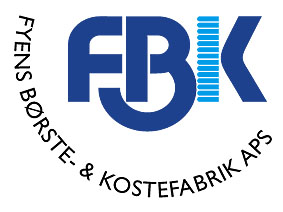                         Declaration of Compliance Fyens Børste- og Kostefabrik ApS.Teknikvej 535260 Odense SDenmarkArt. Numbers:  Trade names:   Brush block: Polypropylene grade (98%) - master batch (2%); White, Blue, Red, Yellow, Green, Black, Orange and PurpleWe confirm that the above mentioned products fulfill the requirements on materials and articles used for food contact as described in the European Regulation 10/2011/EC. The master batches are furthermore in compliance with European Resolution Res AP (89) 1.
Substances used for the manufacturing of the products are all listed in Annex I of Regulation 10/2011/EC. The products contain substances restricted by specific migration limits as defined in Regulation 10/2011/EC Annex I. The products have been tested for overall and specific migration according to the specifications in Regulation 10/2011/EC as amended. Both overall and specific migration limits are complied with when the products are used as specified.The products can be used for long term contact with all kinds of foodstuffs at maximum 40°C and can furthermore be employed for a maximum of 2 hours at a maximum of 70°C or maximum 15 minutes at a maximum of 100°C.  The following substances also authorized as direct food additives (dual use additives) are present in the products:Ref no. 24550, stearic acidRef no. 56585, Glycerol, esters with stearic acidRef no. 92080, TalcFurthermore the various colours contain the following dual use additives:White, blue, yellow green and purple: TiO2 and calcium stearateRed and orange: TiO2, CaCO3 and calcium stearateThe products do not contain a functional barrier as defined in Regulation 10/2011/ECThe items do not apply any danger to health or environment according to article 3 in Framework Regulation 1935/2004/EC. The items are manufactured according to Regulation 2023/2006/EC on good manufacturing practice. The items comply with current EU-legislation on plastic materials and articles intended for food contact as described in EC Regulation 10/2011/EC and the Danish executive order no. 822 of 26/06/2013FDA (American Food and Drug Administration):  All raw materials are in compliance with FDA-CFR 21 / Food code 2009. EU regulations:  Made in accordance with EU regulations; 10/2011/EC, 1935/2004/EC, 2023/2006, 579/2011/EC.  EU directive; 93/43/EEC, 2002/72/EC.Glass/Fork:  fulfil the rules to be marked with the glass/fork symbol.Before use: It is recommended to clean, disinfect and/or sterilise the article before use.After use: clean, disinfect and sterilise the article after use according to the appropriate to it´s intended use, using the correct  chemical, concentration, time and temperature.Sterilise in an autoclave (max temp for cleaning the article 134⁰C).Disinfected; tolerate all approved disinfectants.Date:  2013-08-20Declaration made by: Karsten Skov.